ABKF  -  BKR  -  VKIJF

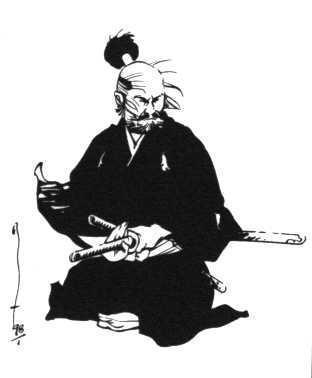 	BIC 2020BIC 2020 - 23ste BELGISCHE KAMPIOENSCHAPPEN IAIDO
Op ZONDAG 17 mei 2020 In “Complexe Gaston Reiff”Rue Ernest Laurent 2151420 Braine L’AlleudPROGRAMMA :9u tot 10u aankomst  deelnemersOm 10u aanvang en preselecties tot 12uVan 12u tot 13u  Pauze (Middagmaal)Om 13.30u vervolg van de wedstrijden, finales en examens.De eindceremonie wordt voorzien omstreeks 18u.Om deel te nemen dient men zich vooraf in te schrijven via de verantwoordelijke van de club die het onderstaand formulier met de deelnemers doorstuurt naar het volgende e-mail adres:  bic@abkf.be Er wordt een bijdrage betaald per deelnemer van  10 €,  vooraf over te maken op het rekeningnummer: BE76 0011 1992 3095 van ABKF.De inschrijvingen en bijdragen dienen binnen te zijn uiterlijk op vrijdag 1 mei 2020Tevens dienen de deelnemers in orde te zijn met de vergunning en de verzekering.De Belgische kampioenschappen iaido worden georganiseerd volgens het reglement ter zake(zie bijlage) en onderverdeeld in volgende categorieën:MUDAN, SHODAN, NIDAN, SANDAN, YONDAN, GODAN(*)   CLUBNAAM: * Onder voorbehoud
EXAMENS:!!! Examens inschrijvingen moeten voor vrijdag 1 mei 2020 ingediend EN betaald worden. Geen inschrijvingen zullen na deze datum aanvaard worden. Geen on-site inschrijving !!!Om deel te nemen aan het examen van 1STE KYU, SHODAN, NIDAN, SANDAN, YONDAN dient men via onderstaand formulier  vooraf in te schrijven :Tarief :Inschrijving 	Registration Ikkyu 		€ 10                   € 15		Shodan           € 15 		   € 20Nidan 		€ 20 		   € 30Sandan  	€ 30 		   € 50Yondan           € 50	              € 70Voorwaarde : In orde zijn met de vergunning en verzekering, en voldoen aan de reglementering ter zake.ABKF Bank accountFortis Bank "All Belgium Kendo Federation vzw"IBAN: BE76 0011 1992 3095BIC: GEBABEBBNAAMVOORNAAMGRAAD (*)N° AANSLUITING FEDERATIENAAMVOORNAAMGEBOORTEDATUMHUIDIGE GRAAD